TŘÍDA– A2Co je na obrázku? __________________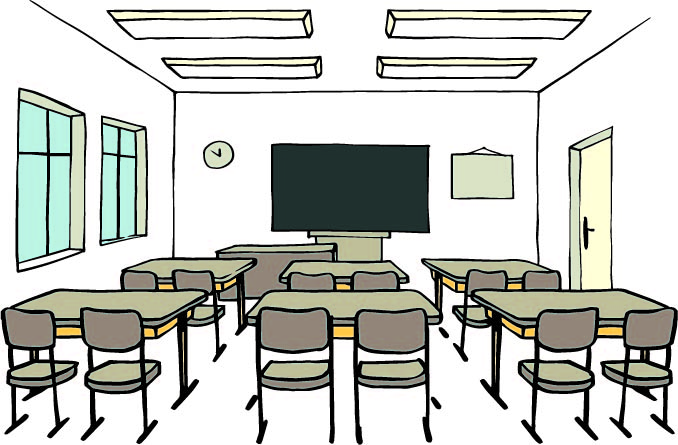 Doplň.Vepředu je tabule.Vzadu   _______   ________________________Vlevo   ______    _________________________Vpravo   _____     _________________________Uprostřed _______    _____________________Hodiny _____     _________________________Okno ______     _________________________Napiš, co to je.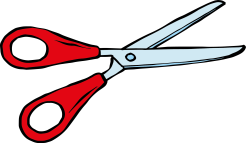 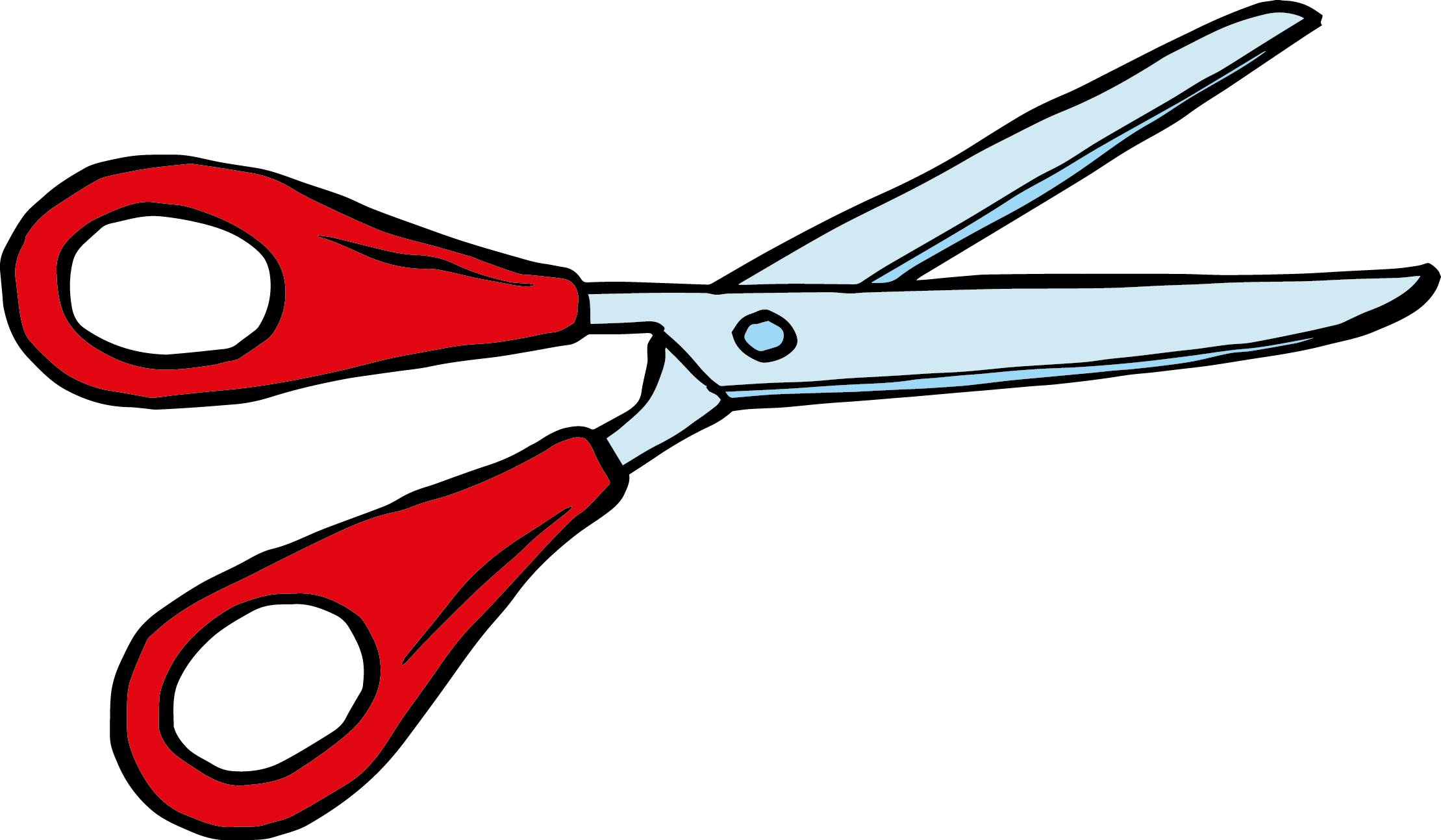 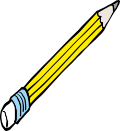 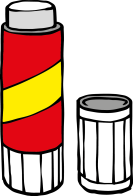 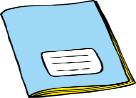 _____________   _____________    _____________      _______________4. Napiš, co je ve tvém penále.………………………………………………………………………………………………………………………………………………………………………………………………………………………………………………………………………………………………………………………………………………………………………………………………………………5. Spoj.6. Zakroužkuj, co je správně.Použité zdroje:Autor obrázků: Vojtěch Šeda, © META, o. p. s.ZelenýpravítkoModránůžkyČervenépastelkažluté penálTable je zelená.Tabule je zelený.Tabule je zelená.Mám přezůvky.Mít přezůvky.Mám přezúvky.Lampa je nahore.Lampa je nahoře.Lampa jsou nahoře.To jsou moje nůžky.To je moje nůžky.To jsou můj nůžky.Můžu si půjčit tužku?Jsem půjčí tužka.Jsem můžu tužka.Prosím papír.prosim papyrNesmím papír.